K13/3-230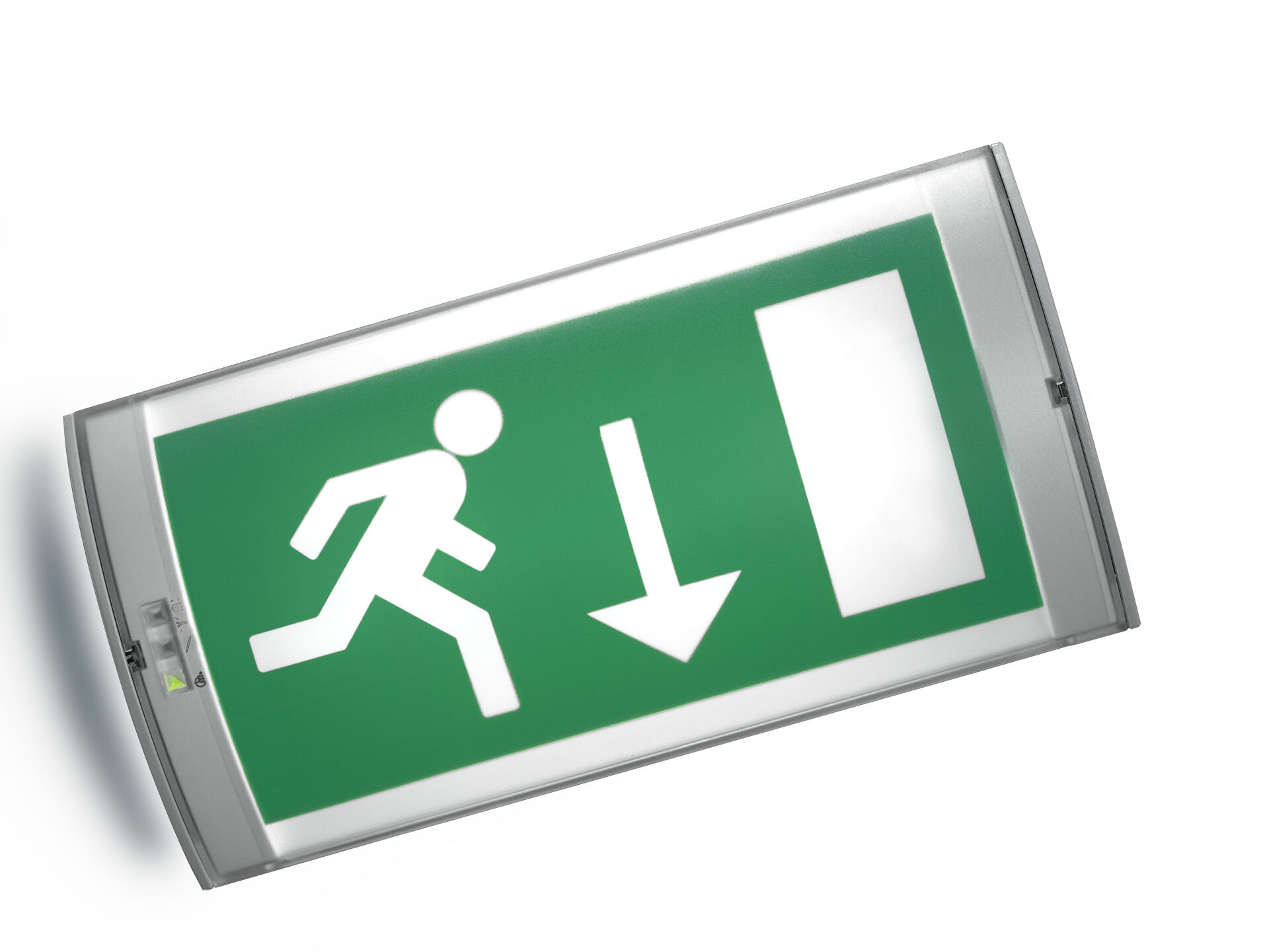 Veiligheidsverlichtingsarmatuur voor enkelzijdige signalering. Wandmontage.Voor centraal noodnet.Afmetingen: 304 mm x 155 mm x 73 mm.Schroefloze opening, automatische elektrische aansluiting (tot 2.5 mm²), optionele accessoires voor inbouwmontage.Lichtopbrengst in noodwerking: 60 lm.Opgenomen vermogen: 2.8 W.Spanning: 220-230V.De herkenningsafstand van het pictogram is 26 m.Voor gebruik met centraal batterijsysteem op 230 V AC/DC.Permanente werking.Isolatieklasse: klasse II.Fotobiologische veiligheid EN 62471: RISK GROUP 0 UNLIMITED.Slagvast polycarbonaat behuizing, RAL9018 - papyruswit.IP-graad: IP42.IK-graad: IK04.Ambient temperature: -20°C - 35°C.Gloeidraadtest: 850°C.5 jaar garantie op armatuur, driver, lichtbron en batterij (voor autonome armaturen).Certificeringen: CE, ENEC.De armatuur is ontwikkeld en geproduceerd volgens standaard EN 60598-2.22 in een bedrijf dat ISO 9001 en ISO 14001 gecertificeerd is.